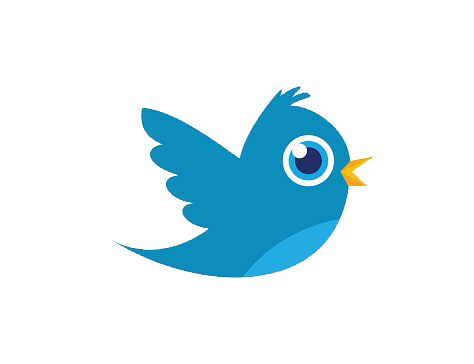 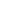 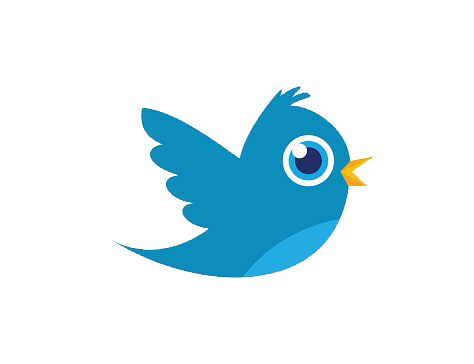 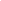 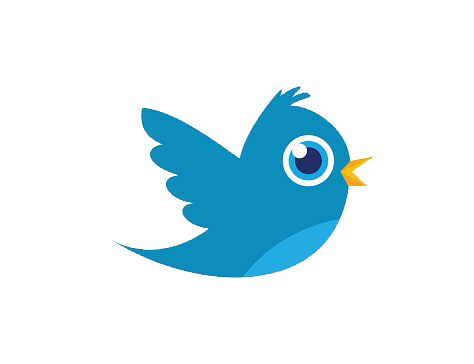 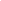 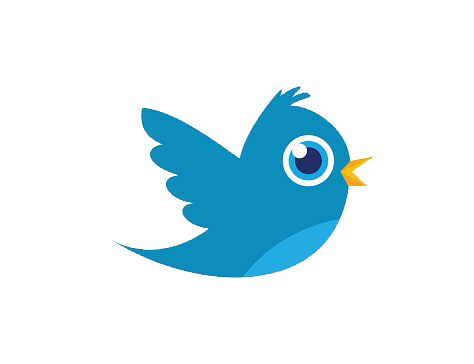 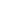 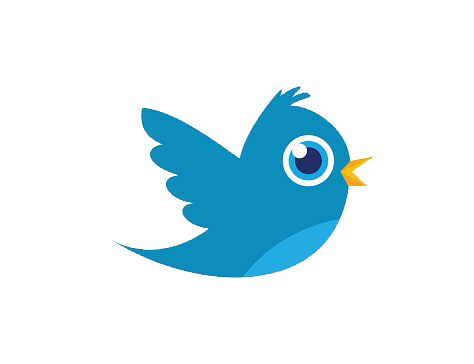 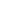 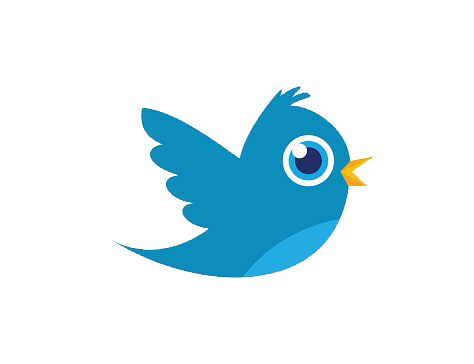 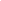 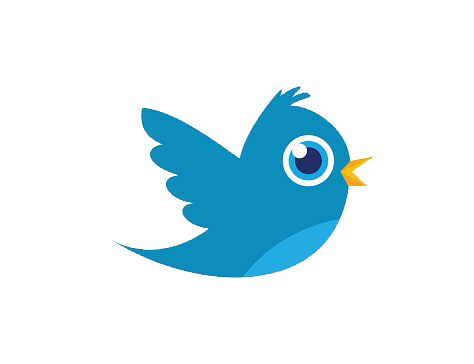 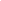 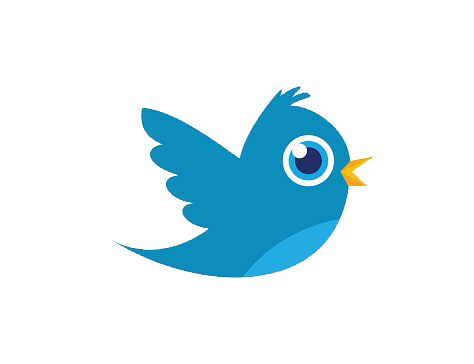 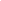 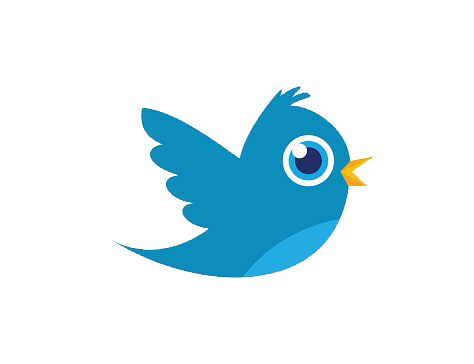 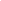 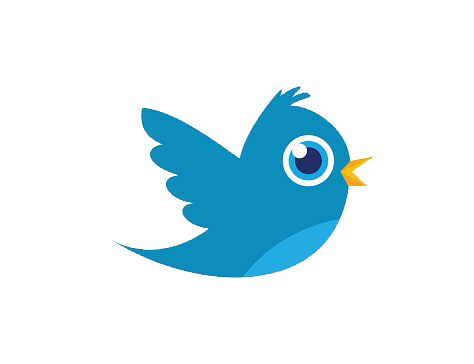 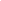 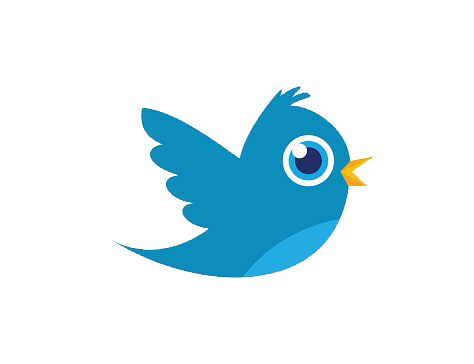 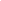 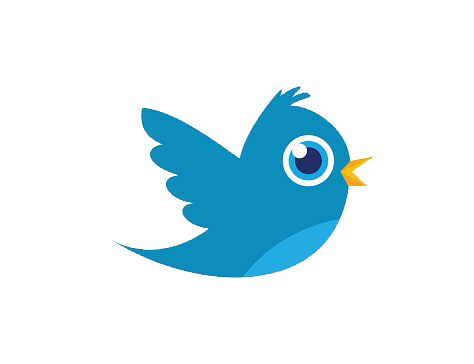 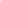 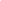 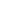 Name SurnameCountry, CityLorem ipsum Str. 11, 11Name SurnameCountry, CityLorem ipsum Str. 11, 11Name SurnameCountry, CityLorem ipsum Str. 11, 11Name SurnameCountry, CityLorem ipsum Str. 11, 11Name SurnameCountry, CityLorem ipsum Str. 11, 11Name SurnameCountry, CityLorem ipsum Str. 11, 11Name SurnameCountry, CityLorem ipsum Str. 11, 11Name SurnameCountry, CityLorem ipsum Str. 11, 11Name SurnameCountry, CityLorem ipsum Str. 11, 11Name SurnameCountry, CityLorem ipsum Str. 11, 11Name SurnameCountry, CityLorem ipsum Str. 11, 11Name SurnameCountry, CityLorem ipsum Str. 11, 11